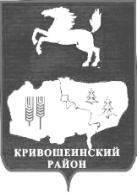 АДМИНИСТРАЦИИ КРИВОШЕИНСКОГО РАЙОНАПОСТАНОВЛЕНИЕ18.02.2016                                                                                                                           № 56с. КривошеиноТомской областиОб утверждении  положения о рабочей группе по оценке эффективности проектно-сметной документации  и экспертных заключений на строительство.	В соответствии с поручением Губернатора Томской области от 29.12.2015 № СЖ-07-2462 озвученном на Дне главы муниципального образования Томской области 25.12.2015, постановлением Администрации Кривошеинского района от 15.01.2016 № 4 «О создании рабочей группы по оценке эффективности ПСД и экспертных заключений на строительство».ПОСТАНОВЛЯЮ:Утвердить «Положение о рабочей группе по оценке эффективности проектно-сметной документации и экспертных заключений на строительство» согласно приложению к настоящему постановлению.2. Разместить настоящее постановление на официальном сайте Муниципального образования Кривошеинский район в сети «Интернет» и в Сборнике нормативно правовых актов Администрации Кривошеинского района.3. Контроль за исполнением настоящего постановления возложить на заместителя Главы Муниципального образования по вопросам ЖКХ, строительства, связи, ГО и ЧС.Глава Кривошеинского района(Глава Администрации) 							           С.А. ТайлашевГорбиков Александр Петрович   (8-38-251) 2-12-47Прокуратура, Кондратьев, Ерохина, Поляруш, Горбиков, главы поселений, ЦМБПриложение к постановлению АдминистрацииКривошеинского района от 18.02.2016 № 56ПОЛОЖЕНИЕ 
о рабочей группе по оценке эффективности проектно-сметной документации и экспертных заключений на строительство I. Общие положения1.1. Настоящее Положение устанавливает порядок и номенклатуру основных показателей оценки качества проектно-сметной документации и экспертных заключений для нового строительства, реконструкции и капитального ремонта зданий и сооружений.1.2. Оценке подлежит проектно-сметная документация и экспертные заключения, финансирование по которой производится с участием средств бюджета муниципального образования Кривошеинский район и сельских поселений находящихся на его территории, в дальнейшем именуется: «проектная продукция».1.3. Оценка качества проектной продукции осуществляется для определения соответствия принятых решений современным методам и технологии строительства. При этом должно быть обеспечено:в области технологического проектирования - использование высокоэффективных процессов производства, ресурсосберегающей и энергоэффективной  технологии, в области строительного проектирования - снижение материалоемкости, трудоемкости и стоимости строительства, сокращение его продолжительности за счет высокой технологичности конструктивных решений зданий и сооружений, внедрения прогрессивных изделий и материалов, конструкций высокой заводской готовности и передовых методов организации строительства;высокий уровень архитектурных и градостроительных решений;совершенствование планировки и повышение качества жилых домов и объектов социально-бытового назначения, 1.4. Оценка качества проектной продукции используется для решения вопроса о возможности финансирования рассматриваемых объектов.II. Порядок определения базовых значений технико-экономических показателей и базовых качественных характеристик2.1. Базовые значения технико-экономических показателей определяются на основе утвержденных удельных показателей, в том числе по стоимости и материалоемкости, устанавливаются в заданиях на разработку документации. Кроме того, в заданиях на разработку проектной документации должны устанавливаться базовые качественные характеристики.Базовые значения технико-экономических показателей и базовые качественные характеристики при составлении технических заданий на проектирование устанавливаются с учетом утвержденных схем территориального планирования.2.2. Базовые значения технико-экономических показателей и базовые качественные характеристики для оценки качества рабочей документации на строительство зданий и сооружений, их очередей и пусковых комплексов должны соответствовать техническим заданиям.2.3. Для оценки качества технических отчетов (заключений) по инженерным изысканиям, выполняемым по конкретным объектам, принимаются установленные в согласованных заказчиками и утвержденных программах инженерных изысканий базовые качественные характеристики, отражающие требования к составу, объему и методам производства этих работ.III. Порядок оценки качества проектной продукции3.1. После приемки проектной продукции, подлежащей экспертизе, заказчики представляют ее в соответствующие экспертные подразделения.При рассмотрении экспертными подразделениями проектной продукции необходимо особое внимание обращать на применение прогрессивных решений, обеспечивающих экономию топлива, энергии, металла, лесных, строительных и других материалов, снижение материалоемкости изделий, широкое применение вторичных материальных ресурсов и за счет этого дополнительное снижение себестоимости продукции и работ.  Сокращение ручного труда за счет внедрения комплексной механизации и автоматизации производственных процессов; использование наиболее экономичных транспортных схем завоза сырья, материалов и комплектующих изделий; применение передовых методов строительства и эффективных форм его организации, совершенствование объемно-планировочных и конструктивных решений, рациональное использование земель, охрану окружающей среды, высокий уровень градостроительных и архитектурных решений. По проектной продукции, не подлежащей экспертизе, включая проектную продукцию, выполненную субподрядными проектными и изыскательскими организациями, заказчики после приемки этой проектной продукции организуют проверку материалов, обосновывающих ее качество.3.2. По проектной продукции, не рекомендованной экспертизой к утверждению,  в актах оценки качества заказчики указывают, что эта проектная продукция не может быть принята и оплачена, прилагают соответствующие обоснования.3.3. Заказчик участвует  в проведении всех необходимых работ (экспертиза проектной продукции, проверка достоверности сметной стоимости). 3.4. Решения о возможности использования проектной продукции, не получившей оценку высокого качества по результатам работы рабочей группы, принимаются Главой Администрации Кривошеинского района, а в случае изготовления проектной документации за счет сельских поселений Главами соответствующих сельских поселений..IV. Организационные вопросы.4.1 Рабочая группа по оценке эффективности проектно-сметной документации (далее ПСД) и экспертных заключений на строительство собирается и производит оценку качества проектной продукции по мере необходимости.4.2 Результаты работы оформляются протоколом и предоставляются Главе Администрации для принятия окончательного решения, а в случае изготовления проектной документации за счет сельских поселений Главами соответствующих сельских поселений.Приложение 1к положению о рабочей группе по оценке  эффективности проектно-сметной документации и экспертных заключений на строительство НОМЕНКЛАТУРА 
основных технико-экономических показателей для оценки качества проектно-сметной документации для строительства и капитального ремонта предприятий, зданий и сооружений (кроме чертежей типовых строительных конструкций, изделий и узлов)Примечание: Рабочая группа с учетом специфики конкретных проектируемых объектов может устанавливать дополнительно 2 - 3 технико-экономических показателя, как правило, характеризующих эксплуатационные свойства этих объектов. Для жилых домов - общая площадь, в том числе жилая площадь; для общественных зданий - полезная площадь, в том числе рабочая площадь.Приложение 2к положению о рабочей группе по оценке  эффективности проектно-сметной документации и экспертных заключений на строительство НОМЕНКЛАТУРА 
базовых качественных характеристик для оценки качества предпроектной и проектно-сметной документации для строительства1. Выполнение требований по качеству градостроительных и архитектурно-планировочных решений:соответствие архитектурных и объемно-планировочных решений функциональному назначению объекта;соответствие решений современным требованиям по архитектурно-художественной выразительности объекта;соответствие объемно-планировочных решений объекта требованиям технологичности строительства и эксплуатации;обеспечение органической связи объекта с окружающей средой и существующей застройкой;соответствие комфортности помещений объекта для труда, проживания, отдыха современным требованиям.Примечания:1. Оценка выполнения требований по качественным характеристикам, не имеющим количественного измерения, осуществляется с применением формулировок: соответствует (обеспечивает), не соответствует (не обеспечивает), а по характеристикам, имеющим количественное измерение, устанавливаются их значения.2. Рабочая группа с учетом специфики проектируемых объектов может устанавливать иные качественные характеристики.Приложение 3к положению о рабочей группе по оценке  эффективности проектно-сметной документации и экспертных заключений на строительство НОМЕНКЛАТУРА 
основных технико-экономических показателей и базовых качественных характеристик для оценки качества проектно-сметной документации и экспертных заключений для нового строительства, реконструкции и капитального ремонта зданий и сооружений.Наименование показателейИзмерительТехнико-экономические обоснования (расчеты)Проект (рабочий проект)Рабочая документация123451. Мощность (годовая пропускная способность, объем оказываемых услуг и др.)В натуральных измерителях++2. Стоимость строительства,в том числе:тыс. руб.+++строительно-монтажных работтыс. руб.+++3. Себестоимость основных видов продукции (оказания услуг)тыс. руб.++4. Срок окупаемости капитальных вложенийлет++5. Эксплуатационные показатели (электроэнергия, теплоэнергия, уголь, газ, нефтепродукты, вода)В установленных измерителях++6. Трудоемкость строительстватыс. чел. дн.++7. Расход основных строительных материалов (сталь, цемент, лесоматериалы)В установленных измерителях++8. Степень и уровень автоматизации В установленных измерителях+Наименование показателейИзмерительТехнические решения по проектуВозможная оптимизация проектаА. Технико-экономические показатели1. Себестоимость строительства, реконструкции и капитального ремонтаруб.++2. Трудоемкость работчел. дн.++3. Расход основных строительных материалов:4. Номенклатура (количество типоразмеров, марок)шт.++5. Трудоемкость монтажачел. дн.++Б. Базовые качественные характеристики1. Расширение области применения + +2. Увеличение срока службы-++3. Улучшение эксплуатационных качеств-++4. Выполнение требований к эстетике-++5. Использование местных строительных материалов-++6. Выполнение требований по технологичности изготовления-++7. Выполнение требований по технологичности монтажа-++